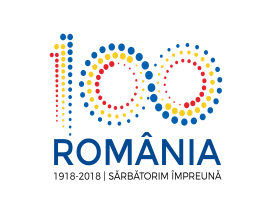 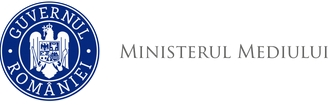 Agenţia Naţională pentru Protecţia Mediului  PROIECTUL DECIZIEI ETAPEI DE ÎNCADRARE Nr.  din Ca urmare a solicitării de emitere a acordului de mediu adresate de FERMA STELUŢA S.R.L., cu sediul în , înregistrată la  cu nr. 19822/16.10.2018,  în baza:autoritatea competentă pentru protecţia mediului APM Cluj decide, ca urmare a completărilor depuse cu 23441/07.12.2018, şi a consultărilor desfăşurate în cadrul şedinţei Comisiei de Analiză Tehnică din data de 18.12.2018, că proiectul “Dezvoltarea capacităţii de producţie şi depozitare la FERMA STELUŢA S.R.L. – Construire depozit frigorific, magazin desfacere, bazin colector, bazin vidanjabil etanş, branşare utilităţi si împrejmuire proprietate conform P.U.Z. aprobat prin H.C.L. nr. 651 din 01.08.2018”, propus a fi amplasat în mun. Cluj – Napoca, str. Odobeşti, fn, jud. Cluj, nu se supune evaluării impactului asupra mediului.      Justificarea prezentei decizii:Condiţiile de realizare a proiectului:     - respectarea proiectului care prevede realizarea unui depozit frigorific cu atmosferă controlată, cu regim de înălţime propus P, cu Sc = 1675 mp şi a unui magazin pentru comercializarea produselor agricole, cu regim de înălţime propus D+P, cu Sc = 180,36 mp, pe un teren în suprafaţă de 28225 mp, pe care se găseşte o livadă neproductivă;în cadrul depozitului va exista şi o zonă de procesare suc de mere (cca. 100kg/zi mere);- utilităţi: alimentarea cu apă se va face din reţeaua de alimentare cu apă potabilă a localităţii Cluj – Napoca; apele uzate menajere colectate prin reţeaua de canalizare proprie vor fi evacuate într-un bazin vidanjabil etanş cu un volum de 3 mc; apele pluviale colectate de pe acoperiş vor fi deversate într-un bazin de retentive cu volumul de 11,96 mc;- în cadrul depozitului, zona de procesare, vestiarele şi baia vor fi încălzite cu ajutorul unor radiatoare electrice, restul spaţiilor nefiind încălzite; pentru obţinerea apei calde se va amplasa un bolier termoelectric;- clădirea care cuprinde magazinul de desfacere, vestiarele, birourile şi spaţiile tehnice va fi încălzită cu ajutorul unei central termice pe lemne; pentru obţinerea apei calde se va amplasa un bolier termoelectric;- amplasarea organizării de şantier se va face în incinta amplasamentului;- utilizarea exclusiv a terenurilor stabilite prin proiect pentru amplasarea organizării de şantier;- amplasarea organizării de şantier astfel încat să nu fie ocupate sau alterate spaţiile verzi amenajate;- ȋnainte de ȋnceperea săpăturilor la fundaţii, suprafaţa terenului se va curăţa şi nivela cu  pante de scurgere pentru a nu permite stagnarea apelor din precipitaţii;- utilizarea de sisteme de împrejmuire a amplasamentului organizării de şantier în scopul minimizării impactului prafului generat de manevrarea şi stocarea materialelor asupra zonelor învecinate;- luarea măsurilor asiguratorii pentru stabilitatea terenului din vecinatate şi a construcţiilor existente, indiferent de stadiul de realizare a proiectului;- depozitarea pe suprafeţe minime a volumelor rezultate din decopertări şi săpături;- aplicarea unor tehnologii de execuţie moderne, a unor materiale puţin agresive pentru mediu şi a unei mecanizări avansate;- stropirea solului ȋn fazele de pregătire prin decopertare/săpături/excavări ȋn vederea evitării emisiilor de pulberi ȋn perioadele cu vânt;- asigurarea unei umidităţi adecvată a materialului excavat/transportat/ȋmprăstiat;- evitarea desfăşurării lucrărilor cu emisii de praf ȋn perioade cu vânt puternic;- mijloacele de transport pentru materiale vor fi prevăzute cu prelată pentru evitarea ȋmprăştierii de particule cu ajutorul vântului;- asigurarea transportului şi manipulării materialelor de construcţie pentru evitarea pierderilor din utilajele de transport;- diminuarea la minimum a ȋnălţimilor de descărcare a materialelor;- evitarea pierderilor de materiale de construcţie din utilajele de transport;- respectarea căilor de acces pentru utilaje şi mijloace de transport;- utilizarea unor variante de construcţie moderne, cu generare minimă de deşeuri;- se interzice depozitarea deşeurilor de orice fel în mod neorganizat pe sol; - stocarea temporară a deşeurilor menajere şi a celor rezultate din faza de construcţie în spaţii  special amenajate şi gestionarea lor corespunzătoare;- valorificarea şi/sau eliminarea deşeurilor rezultate în urma implementării proiectului prin firme specializate şi autorizate;- amenajarea de suprafeţe izolate/impermeabilizate corespunzător pentru depozitarea substanţelor potenţial poluatoare;- se vor evita orice scurgeri accidentale pe sol;- folosirea de utilaje performante care nu produc pierderi de substanţe poluante în timpul funcţionării;- întreţinerea tehnică a mijloacelor auto şi utilajelor folosite pentru a se evita pierderile substanţelor petroliere şi a uleiurilor; - efectuarea la timp a reviziilor tehnice curente ale autovehiculelor şi utilajelor nerutiere utilizate pe amplasament, pentru încadrarea în nivel de emisii normat;- se interzic lucrările de întreţinere şi reparaţii la utilajele şi mijloacele de transport în cadrul obiectivului de investiţie, acestea se vor realiza numai prin unităţi specializate autorizate;- se interzice spălarea maşinilor şi a utilajelor ȋn zona de lucru;- se vor utiliza utilaje şi mijloace de transport silenţioase care nu generează zgomot peste limitele admise (sau dotarea acestora cu echipamente de reducere a zgomotului);- ȋntreţinerea şi funcţionarea la parametrii normali a mijloacelor de transport şi a utilajelor de lucru, precum şi verificarea periodică a stării de funcţionare a acestora, astfel ȋncât să fie atenuat impactul sonor;- stabilirea unui program adecvat prin care sursa de zgomot şi vibraţii să fie redusă ȋn timp şi ȋn intensitate;- organizarea activităţilor şi operaţiilor generatoare de zgomot pe timpul zilei, cu evitarea cumulării emisiilor de zgomot prin utilizarea simultana a mai multor echipamente care au asociate emisii sonore importante; - oprirea motoarelor utilajelor şi/sau autoutilitarelor pe durata pauzelor şi ȋn perioadele ȋn care nu sunt implicate ȋn activitate, pentru diminuarea poluării aerului;- oprirea motoarelor  vehiculelor ȋn timpul efectuării operaţiilor de ȋncărcare şi/sau descărcare a materialelor;- pe perioada de realizare a lucrărilor se vor lua măsuri pentru evitarea accidentării populaţiei din zonă:marcarea corespunzătoare a lucrărilor periculoase;protejarea/supravegherea utilajelor menţinute în zona lucrărilor;reducerea vitezei de circulatie a vehiculelor grele pentru transportul materialelor şi echipamentelor;- realizarea de spaţii verzi cu plantaţii corespunzătoare pe suprafeţele libere neocupate cu circulaţii, parcaje şi platforme funcţionale;- refacerea la starea iniţială a terenurilor ocupate temporar, la finalizarea lucrărilor;- respectarea condiţiilor impuse prin actele de reglementare emise de alte autorităţi;- titularul proiectului are obligaţia de a notifica în scris APM Cluj despre orice modificare sau extindere a proiectului survenită după emiterea deciziei etapei de încadrare, înainte de producerea modificării;- la finalizarea lucrărilor, înainte de punerea în funcţiune a obiectivului, titularul are obligaţia de a solicita şi a obţine autorizaţia de mediu conform Ord. nr. 1798/2007 al  M.M.D.D, cu completările şi modificările ulterioare, dacă activitatea desfăşurată intră sub incidenţa ordinului menţionat.    Prezenta decizie poate fi contestată în conformitate cu prevederile  Agenţia pentru Protecţia Mediului Cluj